LAMPIRANLampiran 1.bHASIL OBSERVASI KEGIATAN GURUSIKLUS I PERTEMUAN 1Tema/Sub Tema: Tanah Airku/Tempat Tinggalku                                                                                                                      Observer                                                                                                                      I R I A N ILampiran 2.bHASIL OBSERVASI KEGIATAN GURUSIKLUS I PERTEMUAN 2Tema/Sub Tema: Tanah Airku/Tempat Tinggalku                                                                                                                      Observer                                                                                                                      I R I A N ILampiran 3.bHASIL OBSERVASI KEGIATAN GURUSIKLUS II PERTEMUAN 1Tema/Sub Tema: Alam Semesta/Matahari,bumi,bulan dan bintang                                                                                                                      Observer                                                                                                                      I R I A N ILampiran 4.bHASIL OBSERVASI KEGIATAN GURUSIKLUS II PERTEMUAN 2Tema/Sub Tema: Alam Semesta/Matahari,bumi,bulan dan bintang                                                                                                                      Observer                                                                                                                      I R I A N ILampiran 5.bHASIL OBSERVASI KECERDASAN MUSIKAL ANAK DIDIKSIKLUS I PERTEMUAN 1Kelompok             : B2Hari/Tanggal        : Rabu / 11 April 2012Observer                                                                                                                   I R I A N ILampiran 6.bHASIL OBSERVASI KECERDASAN MUSIKAL ANAK DIDIKSIKLUS I PERTEMUAN 2Kelompok             : B2Hari/Tanggal        : Sabtu / 14 April 2012                                                                                                            Observer                                                                                                                   I R I A N ILampiran 7.bHASIL OBSERVASI KECERDASAN MUSIKAL ANAK DIDIKSIKLUS II PERTEMUAN 1Kelompok             : B2Hari/Tanggal        : Rabu / 18 April 2012Observer                                                                                                                   I R I A N I                                          Lampiran 8.bHASIL OBSERVASI KECERDASAN MUSIKAL ANAK DIDKSIKLUS II PERTEMUAN 2Kelompok             : B2Hari/Tanggal        : Sabtu / 21 April 2012Observer                                                                                                                               I R I A N I KETERANGAN:        1.  Kemampuan  mempersepsikan bentuk musikal dalam  melanjutkan lagu  (anak  melanjutkan nyanyian guru dengan menyesuaikan syair dan nada awal guru). Berkembang Sangat Baik (BSB)   : Anak mampu melanjutkan lagu dengan sangat   baik tanpa bantuan guruBerkembang Sesuai Harapan (BSH) : Anak mampu melanjutkan lagu dengan baik walaupun masih dibimbing oleh guru Mulai Berkembang (MB)   : Anak mampu menyesuaikan nada lagu tetapi belum menguasai syair lagu tersebutBelum Berkembang (BB)    :  Anak sama sekali tidak mampu melanjutkan lagu.2.  Kemampuan membedakan bentuk musikal dalam menyanyikan lagu  (anak menyanyikan kembali lagu yang telah dinyanyikan guru sebelumnya yang baik dan benar atau dengan suara yang pas). Berkembang Sangat Baik (BSB)   : Anak mampu menyanyikan lagu dengan sangat baik tanpa bantuan guruBerkembang Sesuai Harapan (BSH): Anak mampu menyanyikan lagu dengan baik walaupun masih dibimbing guru. Mulai Berkembang (MB)      : Anak mampu menyanyikan lagu dengan baik, tapi tidak menguasai syair laguBelum Berkembang (BB)  :  Anak sama sekali tidak mampu menyanyikan lagu.3.   Kemampuan mengekspresikan bentuk musikal dalam lomba bersenandung   (anak bersenandung dengan mengganti kata-kata lagu dengan nananana). Berkembang Sangat Baik (BSB)   : Anak mampu bersenandung dengan sangat baik tanpa bantuan guruBerkembang Sesuai Harapan (BSH) : Anak mampu bersenandung dengan baik walaupun masih dibimbing oleh guruMulai Berkembang (MB)      : Anak mampu bersenandung, tapi masih ada nada lagu yang tidak sesuaiBelum Berkembang (BB)        :  Anak sama sekali tidak mampu bersenandung.DOKUMENTASIAnak Didik Kelompok B2 Taman Kanak-Kanak Kartika XX-12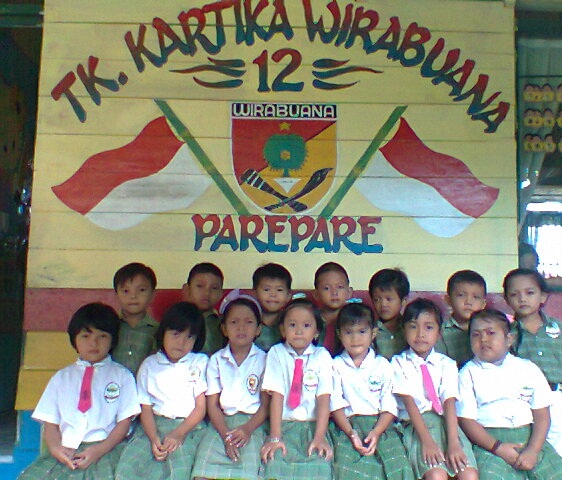 Pelaksanaan Kegiatan Bernyanyi Siklus I Pertemuan 1Menyanyikan Lagu “Parepareku”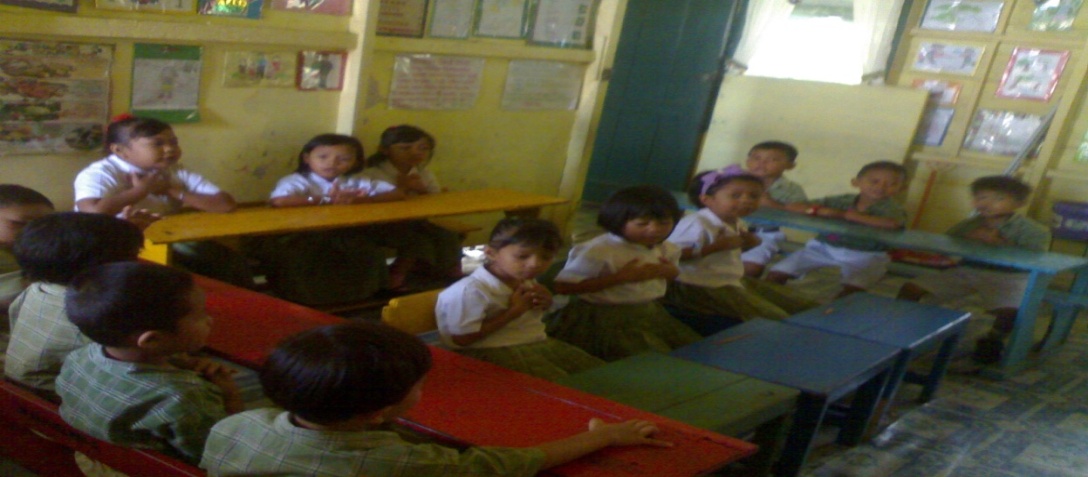 Pelaksanaan Kegiatan Bernyanyi Siklus I Pertemuan 2Melanjutkan Lagu “Aku suka bersih-bersih”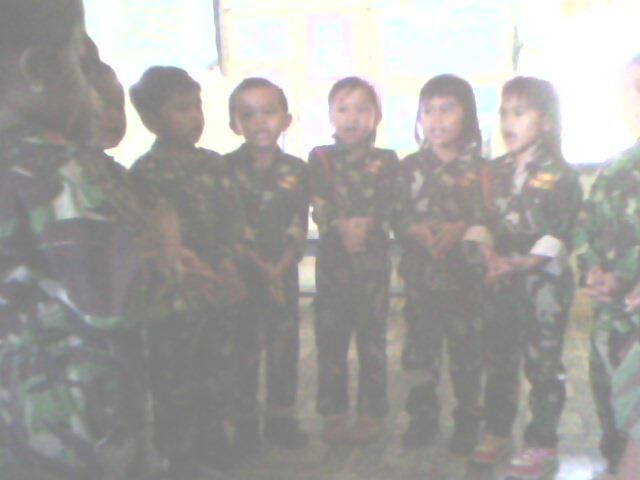 Bersenandung Lagu “Aku suka bersih-bersih”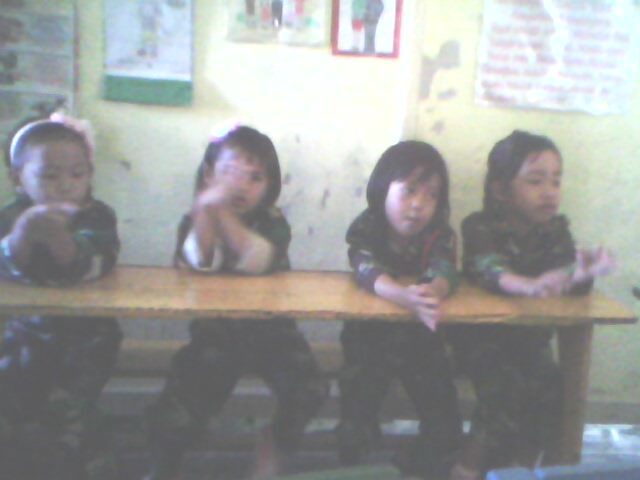 Pelaksanaan Kegiatan Bernyanyi Siklus II Pertemuan 1Melanjutkan Lagu “Bertasbih Kepada Allah”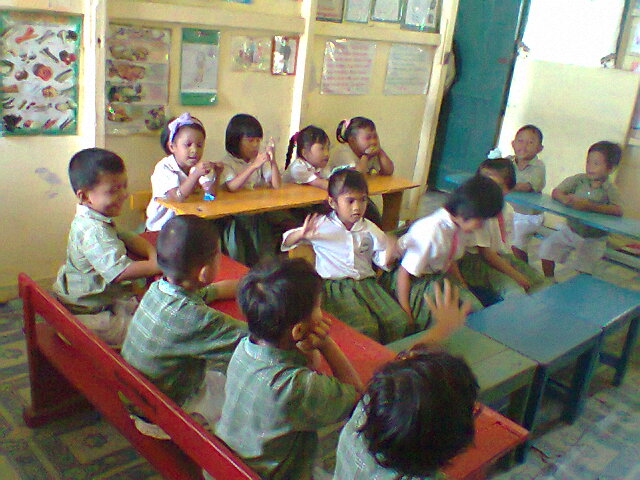 Bersenandung Lagu “Bertasbih Kepada Allah”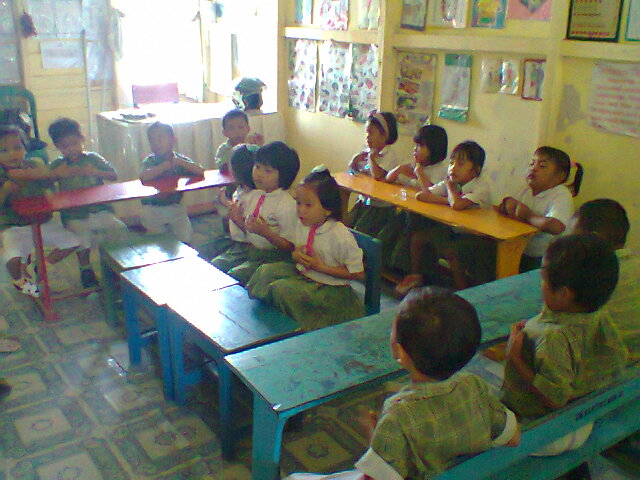 Pelaksanaan Kegiatan Bernyanyi Siklus II Pertemuan 2Menyanyikan lagu “Ambilkan bulan Bu”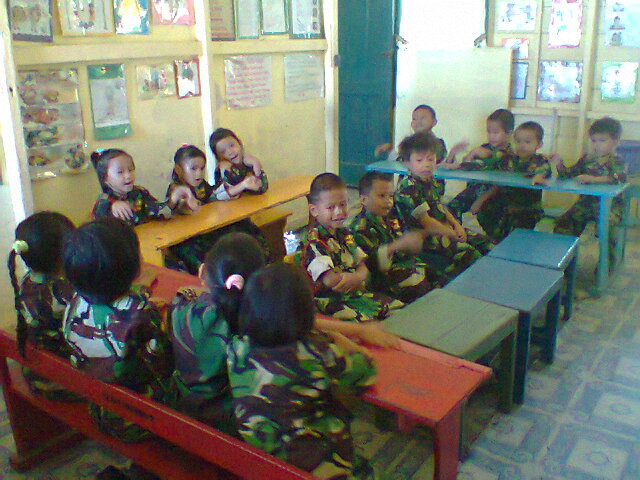 Bersenandung Lagu “Ambilkan bulan Bu”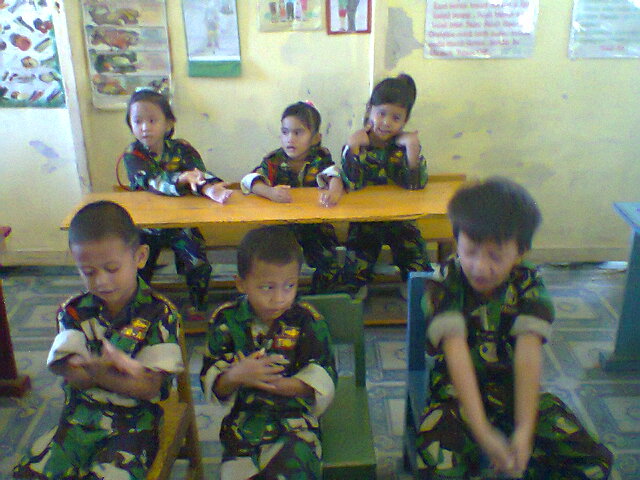 VLagu  Anak-anak ALLAHSURAT KETERANGAN PENELITIANNomor: 006/ TK-KARTIKA XX-12//V/2012           Kepala Taman Kanak-Kanak Kartika XX-12 Kota Parepare menerangkan bahwa:           Nama                  :  I R I A N I               Jurusan                      :  S1 / PGPAUD              Pekerjaan                   :  Mahasiswa Universitas Negeri Makassar              Alamat                       :  Jl. Jend. Sudirman No 112 Kota Parepare	              Benar telah mengadakan penelitian pada Taman Kanak-Kanak Kartika XX-12 Kota Parepare sejak tanggal 10 April s/d 10 Mei 2012 dalam rangka penyusunan skripsi yang berjudul: “PENINGKATAN KECERDASAN MUSIKAL ANAK MELALUI KEGIATAN BERNYANYI DI TAMAN KANAK-KANAK KARTIKA XX-12 KOTA PAREPARE”             Demikian surat keterangan ini diberikan kepada yang bersangkutan untuk dipergunakan sebagaimana mestinya.                                                                                           Parepare, 11 Mei 2012                                                                                           Kepala TK Kartika XX-12                                                                                           Yusriyanti, S.Pd                                                                                           NIP.19740507 200604 2 021RIWAYAT HIDUPIriani, lahir di Ujung Pandang pada tanggal 31 Januari 1979. Anak pertama dari tujuh bersaudara, buah hati dari pasangan Bachtiar dan Hj.Sumarni. Tamat Sekolah Dasar Negeri 16 Parepare tahun 1991, tamat Sekolah Mengengah Pertama pada SMP Negeri 3 Parepare pada tahun 1994, tamat Sekolah Menengah Atas pada SMU Negeri 2 Parepare pada tahun 1997 dan melanjutkan ke jenjang Diploma Dua (D.2) pada Universitas Negeri Makassar pada tahun 2006-2008. Pada tahun 2009 penulis melanjutkan studi Strata Satu (S1) pada Program Studi Pendidikan Guru Pendidikan Anak Usia Dini sampai saat ini.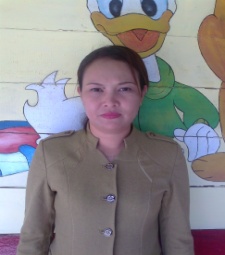 NoAspek Yang DiamatiPenilaianPenilaianPenilaianKeteranganNoAspek Yang DiamatiBaikCukupKurangKeterangan1234567891011121314Mengidentifikasi anak sebelum pelajaran dimulaiGuru memilih lagu yang  cocokGuru memperkenalkan nyanyian yang akan diberikanGuru memberikan arahan kepada anak untuk bernyanyi sesuai dengan nada dan syair laguGuru mengawali nyanyian terlebih dahulu Guru Mengulang lagu beberapa kali Guru mengajak anak     menyanyi bersama Guru membagi kelompok   bernyanyi anak Guru memilih anak yang menghafal lagu untuk bernyanyi individuGuru mengajak anak mengulang kembali nyanyian tersebut bersama-samaGuru melakukan observasi kegiatan anak berdasarkan pedoman observasiGuru bernyanyi dan mengajak anak bersenandungMenegur anak yang kurang memperhatikan materi atau melakukan kegiatan yang tidak sesuai yang diperintahkanMembimbing anak yang mengalami kesulitan dan memberikan penguatan pada anak yang sudah mampuGuru mengecek kehadiran anak didik dengan mengisi absen anak.Guru memilih lagu yang sesuai dengan tema/sub temaGuru memperkenalkan nyanyian “Parepareku” kepada anak didikGuru tidak memberikan arahan kepada anak didik untuk bernyanyi sesuai dengan syair dan nada laguGuru menyanyikan lagu terlebih dahulu tetapi tidak memperhatikan anak-anakGuru mengulang lagu 3 kaliGuru mengajak anak bernyanyi bersama-samaGuru tidak membagi kelompok bernyanyi pada anakGuru tidak memilih anak untuk bernyanyi individuGuru mengajak anak mengulang nyanyian bersama-samaGuru menilai hasil kegiatan anak dengan mengisi lembar observasi kegiatan anak disesuaikan dengan kemampuan anakGuru tidak bernyanyi melainkan langsung menyuruh anak bersenandungGuru menegur anak yang tidak memperhatikan materi atau melakukan kegiatan yang tidak sesuai yang diperintahkanGuru tidak membimbing anak yang mengalami kesulitan  namun memberikan penguatanPada anak yang sudah mampuNoAspek Yang DiamatiPenilaianPenilaianPenilaianKeteranganNoAspek Yang DiamatiBaikCukupKurangKeterangan1234567891011121314Mengidentifikasi anak sebelum pelajaran dimulaiGuru memilih lagu yang  cocokGuru memperkenalkan nyanyian yang akan diberikanGuru memberikan arahan kepada anak untuk bernyanyi sesuai dengan nada dan syair laguGuru mengawali nyanyian terlebih dahulu Guru Mengulang lagu beberapa kali Guru mengajak anak     menyanyi bersama Guru membagi kelompok   bernyanyi anakGuru memilih anak yang menghafal lagu untuk bernyanyi individuGuru mengajak anak mengulang kembali nyanyian tersebut bersama-samaGuru melakukan observasi kegiatan anak berdasarkan pedoman observasiGuru bernyanyi dan mengajak anak bersenandungMenegur anak yang kurang memperhatikan materi atau melakukan kegiatan yang tidak sesuai yang diperintahkanMembimbing anak yang mengalami kesulitan dan memberikan penguatanGuru mengecek kehadiran anak didik dengan mengisi absen anak.Guru memilih lagu yang sesuai dengan tema/sub temaGuru memperkenalkan nyanyian “Aku suka bersih-bersih” pada anak didikGuru memberikan arahan kepada anak didik untuk bernyanyi sesuai dengan syair dan nada laguGuru menyanyikan lagu terlebih dahulu tetapi tidak memperhatikan anak-anakGuru mengulang lagu 3 kaliGuru mengajak anak bernyanyi bersama-samaGuru membagi kelompok bernyanyi pada anakGuru tidak memilih anak yang hafal lagu untuk bernyanyi secara individuGuru mengajak anak mengulang nyanyian bersama-samaGuru menilai hasil kegiatan anak dengan mengisi lembar observasi kegiatan anak disesuaikan dengan kemampuan anakGuru tidak bernyanyi melainkan langsung menyuruh anak bersenandungGuru menegur anak yang tidak memperhatikan materi atau melakukan kegiatan yang tidak sesuai yang diperintahkanGuru membimbing anak dan memberikan penguatanNoAspek Yang DiamatiPenilaianPenilaianPenilaianKeteranganNoAspek Yang DiamatiBaikCukupKurangKeterangan1234567891011121314Mengidentifikasi anak sebelum pelajaran dimulaiGuru memilih lagu yang  cocokGuru memperkenalkan nyanyian yang akan diberikanGuru memberikan arahan kepada anak untuk bernyanyi sesuai dengan nada dan syair laguGuru mengawali nyanyian terlebih dahulu Guru Mengulang lagu beberapa kali Guru mengajak anak     menyanyi bersama Guru membagi kelompok   bernyanyi anakGuru memilih anak yang menghafal lagu untuk bernyanyi individuGuru mengajak anak mengulang kembali nyanyian tersebut bersama-samaGuru melakukan observasi kegiatan anak berdasarkan pedoman observasiGuru bernyanyi dan mengajak anak bersenandungMenegur anak yang kurang memperhatikan materi atau melakukan kegiatan yang tidak sesuai yang diperintahkanMembimbing anak yang mengalami kesulitan dan memberikan penguatanGuru mengecek kehadiran anak didik dengan mengisi absen anak.Guru memilih lagu yang sesuai dengan tema/sub temaGuru memperkenalkan nyanyian “Bertasbih Kepada Allah” pada anak didikGuru memberikan arahan kepada anak didik untuk bernyanyi sesuai dengan syair dan nada laguGuru menyanyikan lagu terlebih dahulu dan memperhatikan anak-anakGuru mengulang lagu 3 kaliGuru mengajak anak bernyanyi bersama-samaGuru membagi kelompok bernyanyi pada anakGuru tidak memilih anak yang hafal lagu untuk bernyanyi secara individuGuru mengajak anak mengulang nyanyian bersama-samaGuru menilai hasil kegiatan anak dengan mengisi lembar observasi kegiatan anak disesuaikan dengan kemampuan anakGuru terlebih dahulu bernyanyi lalu mengajak anak bersenandungGuru menegur anak yang tidak memperhatikan materi atau melakukan kegiatan yang tidak sesuai yang diperintahkanGuru membimbing anak dan memberikan penguatanNoAspek Yang DiamatiPenilaianPenilaianPenilaianKeteranganNoAspek Yang DiamatiBaikCukupKurangKeterangan1234567891011121314Mengidentifikasi anak sebelum pelajaran dimulaiGuru memilih lagu yang  cocokGuru memperkenalkan nyanyian yang akan diberikanGuru memberikan arahan kepada anak untuk bernyanyi sesuai dengan nada dan syair laguGuru mengawali nyanyian terlebih dahulu Guru Mengulang lagu beberapa kali Guru mengajak anak     menyanyi bersama Guru membagi kelompok   bernyanyi anakGuru memilih anak yang menghafal lagu untuk bernyanyi individuGuru mengajak anak mengulang kembali nyanyian tersebut bersama-samaGuru melakukan observasi kegiatan anak berdasarkan pedoman observasiGuru bernyanyi dan mengajak anak bersenandungMenegur anak yang kurang memperhatikan materi atau melakukan kegiatan yang tidak sesuai yang diperintahkanMembimbing anak yang mengalami kesulitan dan memberikan penguatanGuru mengecek kehadiran anak didik dengan mengisi absen anak.Guru memilih lagu yang sesuai dengan tema/sub temaGuru memperkenalkan nyanyian “Ambilkan bulan Bu” pada anak didikGuru memberikan arahan kepada anak didik untuk bernyanyi sesuai dengan syair dan nada laguGuru menyanyikan lagu terlebih dahulu sambil memperhatikan anak-anakGuru mengulang lagu 3 kaliGuru mengajak anak bernyanyi bersama-samaGuru membagi kelompok bernyanyi pada anakGuru memilih anak yang hafal lagu untuk bernyanyi secara individuGuru mengajak anak mengulang nyanyian bersama-samaGuru menilai hasil kegiatan anak dengan mengisi lembar observasi kegiatan anak disesuaikan dengan kemampuan anakGuru bernyanyi dan mengajak anak bersenandungGuru menegur anak yang tidak memperhatikan materi atau melakukan kegiatan yang tidak sesuai yang diperintahkanGuru membimbing anak dan memberikan penguatanNoNama Anak DidikKegiatan BernyanyiKegiatan BernyanyiKegiatan BernyanyiKeteranganNoNama Anak DidikMenyesuaikan nada dalam melanjutkan LaguMenyanyikan Lagu denganSuara yang pasMenyesuaikan nada dalam BersenandungKeterangan1Mahful Islam*************** = Sangat baik       (Berkembang        Sangat Baik / BSB)***   =  Baik(Berkembang Sesuai Harapan / BSH)**     =  Cukup(Mulai Berkembang / MB)*       =  Kurang(Belum Berkembang / BB)2Muhammad mushowwir************* = Sangat baik       (Berkembang        Sangat Baik / BSB)***   =  Baik(Berkembang Sesuai Harapan / BSH)**     =  Cukup(Mulai Berkembang / MB)*       =  Kurang(Belum Berkembang / BB)3Muhammad Al Yusra******* = Sangat baik       (Berkembang        Sangat Baik / BSB)***   =  Baik(Berkembang Sesuai Harapan / BSH)**     =  Cukup(Mulai Berkembang / MB)*       =  Kurang(Belum Berkembang / BB)4Muhammad Akbar******* = Sangat baik       (Berkembang        Sangat Baik / BSB)***   =  Baik(Berkembang Sesuai Harapan / BSH)**     =  Cukup(Mulai Berkembang / MB)*       =  Kurang(Belum Berkembang / BB)5Muhammad Rafli********** = Sangat baik       (Berkembang        Sangat Baik / BSB)***   =  Baik(Berkembang Sesuai Harapan / BSH)**     =  Cukup(Mulai Berkembang / MB)*       =  Kurang(Belum Berkembang / BB)6Rifat Kuspanugraha******** = Sangat baik       (Berkembang        Sangat Baik / BSB)***   =  Baik(Berkembang Sesuai Harapan / BSH)**     =  Cukup(Mulai Berkembang / MB)*       =  Kurang(Belum Berkembang / BB)7Rizal Ali Fauzi******* = Sangat baik       (Berkembang        Sangat Baik / BSB)***   =  Baik(Berkembang Sesuai Harapan / BSH)**     =  Cukup(Mulai Berkembang / MB)*       =  Kurang(Belum Berkembang / BB)8Sutrasari************ = Sangat baik       (Berkembang        Sangat Baik / BSB)***   =  Baik(Berkembang Sesuai Harapan / BSH)**     =  Cukup(Mulai Berkembang / MB)*       =  Kurang(Belum Berkembang / BB)9Intan Ramadhani**************** = Sangat baik       (Berkembang        Sangat Baik / BSB)***   =  Baik(Berkembang Sesuai Harapan / BSH)**     =  Cukup(Mulai Berkembang / MB)*       =  Kurang(Belum Berkembang / BB)10A. Yustima Irwan**************** = Sangat baik       (Berkembang        Sangat Baik / BSB)***   =  Baik(Berkembang Sesuai Harapan / BSH)**     =  Cukup(Mulai Berkembang / MB)*       =  Kurang(Belum Berkembang / BB)11Putri Reghina Rezki********** = Sangat baik       (Berkembang        Sangat Baik / BSB)***   =  Baik(Berkembang Sesuai Harapan / BSH)**     =  Cukup(Mulai Berkembang / MB)*       =  Kurang(Belum Berkembang / BB)12Amelya Nanda********** = Sangat baik       (Berkembang        Sangat Baik / BSB)***   =  Baik(Berkembang Sesuai Harapan / BSH)**     =  Cukup(Mulai Berkembang / MB)*       =  Kurang(Belum Berkembang / BB)13Nayla Putri Aulia******		******* = Sangat baik       (Berkembang        Sangat Baik / BSB)***   =  Baik(Berkembang Sesuai Harapan / BSH)**     =  Cukup(Mulai Berkembang / MB)*       =  Kurang(Belum Berkembang / BB)14A. Diva FadillahSakitSakitSakit**** = Sangat baik       (Berkembang        Sangat Baik / BSB)***   =  Baik(Berkembang Sesuai Harapan / BSH)**     =  Cukup(Mulai Berkembang / MB)*       =  Kurang(Belum Berkembang / BB)NoNama Anak DidikKegiatan BernyanyiKegiatan BernyanyiKegiatan BernyanyiKeteranganNoNama Anak DidikMenyesuaikan nada dalam Melanjutkan LaguMenyanyikan Lagu dengan Suara yang pasMenyesuaikan nada dalam BersenandungKeterangan1Mahful Islam**************** = Sangat baik       (Berkembang        Sangat Baik / BSB)***   =  Baik(Berkembang Sesuai Harapan / BSH)**     =  Cukup(Mulai Berkembang / MB)*       =  Kurang(Belum Berkembang / BB)2Muhammad mushowwir************* = Sangat baik       (Berkembang        Sangat Baik / BSB)***   =  Baik(Berkembang Sesuai Harapan / BSH)**     =  Cukup(Mulai Berkembang / MB)*       =  Kurang(Belum Berkembang / BB)3Muhammad Al Yusra******* = Sangat baik       (Berkembang        Sangat Baik / BSB)***   =  Baik(Berkembang Sesuai Harapan / BSH)**     =  Cukup(Mulai Berkembang / MB)*       =  Kurang(Belum Berkembang / BB)4Muhammad Akbar******* = Sangat baik       (Berkembang        Sangat Baik / BSB)***   =  Baik(Berkembang Sesuai Harapan / BSH)**     =  Cukup(Mulai Berkembang / MB)*       =  Kurang(Belum Berkembang / BB)5Muhammad Rafli********** = Sangat baik       (Berkembang        Sangat Baik / BSB)***   =  Baik(Berkembang Sesuai Harapan / BSH)**     =  Cukup(Mulai Berkembang / MB)*       =  Kurang(Belum Berkembang / BB)6Rifat Kuspanugraha********** = Sangat baik       (Berkembang        Sangat Baik / BSB)***   =  Baik(Berkembang Sesuai Harapan / BSH)**     =  Cukup(Mulai Berkembang / MB)*       =  Kurang(Belum Berkembang / BB)7Rizal Ali Fauzi********* = Sangat baik       (Berkembang        Sangat Baik / BSB)***   =  Baik(Berkembang Sesuai Harapan / BSH)**     =  Cukup(Mulai Berkembang / MB)*       =  Kurang(Belum Berkembang / BB)8Sutrasari************* = Sangat baik       (Berkembang        Sangat Baik / BSB)***   =  Baik(Berkembang Sesuai Harapan / BSH)**     =  Cukup(Mulai Berkembang / MB)*       =  Kurang(Belum Berkembang / BB)9Intan Ramadhani**************** = Sangat baik       (Berkembang        Sangat Baik / BSB)***   =  Baik(Berkembang Sesuai Harapan / BSH)**     =  Cukup(Mulai Berkembang / MB)*       =  Kurang(Belum Berkembang / BB)10A. Yustima Irwan**************** = Sangat baik       (Berkembang        Sangat Baik / BSB)***   =  Baik(Berkembang Sesuai Harapan / BSH)**     =  Cukup(Mulai Berkembang / MB)*       =  Kurang(Belum Berkembang / BB)11Putri Reghina Rezki********** = Sangat baik       (Berkembang        Sangat Baik / BSB)***   =  Baik(Berkembang Sesuai Harapan / BSH)**     =  Cukup(Mulai Berkembang / MB)*       =  Kurang(Belum Berkembang / BB)12Amelya Nanda************* = Sangat baik       (Berkembang        Sangat Baik / BSB)***   =  Baik(Berkembang Sesuai Harapan / BSH)**     =  Cukup(Mulai Berkembang / MB)*       =  Kurang(Belum Berkembang / BB)13Nayla Putri Aulia************* = Sangat baik       (Berkembang        Sangat Baik / BSB)***   =  Baik(Berkembang Sesuai Harapan / BSH)**     =  Cukup(Mulai Berkembang / MB)*       =  Kurang(Belum Berkembang / BB)14A. Diva Fadillah********** = Sangat baik       (Berkembang        Sangat Baik / BSB)***   =  Baik(Berkembang Sesuai Harapan / BSH)**     =  Cukup(Mulai Berkembang / MB)*       =  Kurang(Belum Berkembang / BB)NoNama Anak DidikKegiatan BernyanyiKegiatan BernyanyiKegiatan BernyanyiKeteranganNoNama Anak DidikMenyesuaikan nada dalam Melanjutkan LaguMenyanyikan Lagu dengan Suara yang pasMenyesuaikan nada dalam BersenandungKeterangan1Mahful Islam**************** = Sangat baik       (Berkembang        Sangat Baik / BSB)***   =  Baik(Berkembang Sesuai Harapan / BSH)**     =  Cukup(Mulai Berkembang / MB)*       =  Kurang(Belum Berkembang / BB)2Muhammad mushowwir************* = Sangat baik       (Berkembang        Sangat Baik / BSB)***   =  Baik(Berkembang Sesuai Harapan / BSH)**     =  Cukup(Mulai Berkembang / MB)*       =  Kurang(Belum Berkembang / BB)3Muhammad Al Yusra********** = Sangat baik       (Berkembang        Sangat Baik / BSB)***   =  Baik(Berkembang Sesuai Harapan / BSH)**     =  Cukup(Mulai Berkembang / MB)*       =  Kurang(Belum Berkembang / BB)4Muhammad Akbar********* = Sangat baik       (Berkembang        Sangat Baik / BSB)***   =  Baik(Berkembang Sesuai Harapan / BSH)**     =  Cukup(Mulai Berkembang / MB)*       =  Kurang(Belum Berkembang / BB)5Muhammad Rafli************ = Sangat baik       (Berkembang        Sangat Baik / BSB)***   =  Baik(Berkembang Sesuai Harapan / BSH)**     =  Cukup(Mulai Berkembang / MB)*       =  Kurang(Belum Berkembang / BB)6Rifat Kuspanugraha********** = Sangat baik       (Berkembang        Sangat Baik / BSB)***   =  Baik(Berkembang Sesuai Harapan / BSH)**     =  Cukup(Mulai Berkembang / MB)*       =  Kurang(Belum Berkembang / BB)7Rizal Ali Fauzi********** = Sangat baik       (Berkembang        Sangat Baik / BSB)***   =  Baik(Berkembang Sesuai Harapan / BSH)**     =  Cukup(Mulai Berkembang / MB)*       =  Kurang(Belum Berkembang / BB)8Sutrasari************* = Sangat baik       (Berkembang        Sangat Baik / BSB)***   =  Baik(Berkembang Sesuai Harapan / BSH)**     =  Cukup(Mulai Berkembang / MB)*       =  Kurang(Belum Berkembang / BB)9Intan Ramadhani**************** = Sangat baik       (Berkembang        Sangat Baik / BSB)***   =  Baik(Berkembang Sesuai Harapan / BSH)**     =  Cukup(Mulai Berkembang / MB)*       =  Kurang(Belum Berkembang / BB)10A. Yustima Irwan**************** = Sangat baik       (Berkembang        Sangat Baik / BSB)***   =  Baik(Berkembang Sesuai Harapan / BSH)**     =  Cukup(Mulai Berkembang / MB)*       =  Kurang(Belum Berkembang / BB)11Putri Reghina Rezki************* = Sangat baik       (Berkembang        Sangat Baik / BSB)***   =  Baik(Berkembang Sesuai Harapan / BSH)**     =  Cukup(Mulai Berkembang / MB)*       =  Kurang(Belum Berkembang / BB)12Amelya Nanda************* = Sangat baik       (Berkembang        Sangat Baik / BSB)***   =  Baik(Berkembang Sesuai Harapan / BSH)**     =  Cukup(Mulai Berkembang / MB)*       =  Kurang(Belum Berkembang / BB)13Nayla Putri Aulia**************** = Sangat baik       (Berkembang        Sangat Baik / BSB)***   =  Baik(Berkembang Sesuai Harapan / BSH)**     =  Cukup(Mulai Berkembang / MB)*       =  Kurang(Belum Berkembang / BB)14A. Diva Fadillah****		****** = Sangat baik       (Berkembang        Sangat Baik / BSB)***   =  Baik(Berkembang Sesuai Harapan / BSH)**     =  Cukup(Mulai Berkembang / MB)*       =  Kurang(Belum Berkembang / BB)NoNama Anak DidikKegiatan BernyanyiKegiatan BernyanyiKegiatan BernyanyiKegiatan BernyanyiKeteranganNoNama Anak DidikMenyesuaikan nada dalam Melanjutkan LaguMenyanyikan Lagu dengan Suara yang pasMenyesuaikan nada dalam BersenandungMenyesuaikan nada dalam BersenandungKeterangan1Mahful Islam******************** = Sangat baik       (Berkembang        Sangat Baik / BSB)***   =  Baik(Berkembang Sesuai Harapan / BSH)**     =  Cukup(Mulai Berkembang / MB)*       =  Kurang(Belum Berkembang / BB)2Muhammad mushowwir***************** = Sangat baik       (Berkembang        Sangat Baik / BSB)***   =  Baik(Berkembang Sesuai Harapan / BSH)**     =  Cukup(Mulai Berkembang / MB)*       =  Kurang(Belum Berkembang / BB)3Muhammad Al Yusra**************** = Sangat baik       (Berkembang        Sangat Baik / BSB)***   =  Baik(Berkembang Sesuai Harapan / BSH)**     =  Cukup(Mulai Berkembang / MB)*       =  Kurang(Belum Berkembang / BB)4Muhammad Akbar*************** = Sangat baik       (Berkembang        Sangat Baik / BSB)***   =  Baik(Berkembang Sesuai Harapan / BSH)**     =  Cukup(Mulai Berkembang / MB)*       =  Kurang(Belum Berkembang / BB)5Muhammad Rafli**************** = Sangat baik       (Berkembang        Sangat Baik / BSB)***   =  Baik(Berkembang Sesuai Harapan / BSH)**     =  Cukup(Mulai Berkembang / MB)*       =  Kurang(Belum Berkembang / BB)6Rifat Kuspanugraha**************** = Sangat baik       (Berkembang        Sangat Baik / BSB)***   =  Baik(Berkembang Sesuai Harapan / BSH)**     =  Cukup(Mulai Berkembang / MB)*       =  Kurang(Belum Berkembang / BB)7Rizal Ali Fauzi**************** = Sangat baik       (Berkembang        Sangat Baik / BSB)***   =  Baik(Berkembang Sesuai Harapan / BSH)**     =  Cukup(Mulai Berkembang / MB)*       =  Kurang(Belum Berkembang / BB)8Sutrasari******************** = Sangat baik       (Berkembang        Sangat Baik / BSB)***   =  Baik(Berkembang Sesuai Harapan / BSH)**     =  Cukup(Mulai Berkembang / MB)*       =  Kurang(Belum Berkembang / BB)9Intan Ramadhani******************** = Sangat baik       (Berkembang        Sangat Baik / BSB)***   =  Baik(Berkembang Sesuai Harapan / BSH)**     =  Cukup(Mulai Berkembang / MB)*       =  Kurang(Belum Berkembang / BB)10A. Yustima Irwan******************** = Sangat baik       (Berkembang        Sangat Baik / BSB)***   =  Baik(Berkembang Sesuai Harapan / BSH)**     =  Cukup(Mulai Berkembang / MB)*       =  Kurang(Belum Berkembang / BB)11Putri Reghina Rezki**************** = Sangat baik       (Berkembang        Sangat Baik / BSB)***   =  Baik(Berkembang Sesuai Harapan / BSH)**     =  Cukup(Mulai Berkembang / MB)*       =  Kurang(Belum Berkembang / BB)12Amelya Nanda**************** = Sangat baik       (Berkembang        Sangat Baik / BSB)***   =  Baik(Berkembang Sesuai Harapan / BSH)**     =  Cukup(Mulai Berkembang / MB)*       =  Kurang(Belum Berkembang / BB)13Nayla Putri Aulia******************** = Sangat baik       (Berkembang        Sangat Baik / BSB)***   =  Baik(Berkembang Sesuai Harapan / BSH)**     =  Cukup(Mulai Berkembang / MB)*       =  Kurang(Belum Berkembang / BB)14A. Diva Fadillah**************** = Sangat baik       (Berkembang        Sangat Baik / BSB)***   =  Baik(Berkembang Sesuai Harapan / BSH)**     =  Cukup(Mulai Berkembang / MB)*       =  Kurang(Belum Berkembang / BB)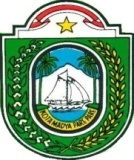 PEMERINTAH  KOTA PAREPARE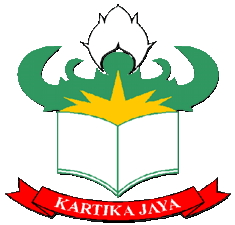 DINAS PENDIDIKAN KOTA PAREPAREYAYASAN KARTIKA JAYATAMAN KANAK-KANAK KARTIKA XX-12 Jl. H. A. M. Arsyad No. 103Kecamatan Soreang Kota Parepare